Приложениек постановлению Администрации муниципального образования «Город Майкоп»от __________________«Приложение № 72к Схеме размещенияобъектов торговли навнутридворовых территорияхТОС № 12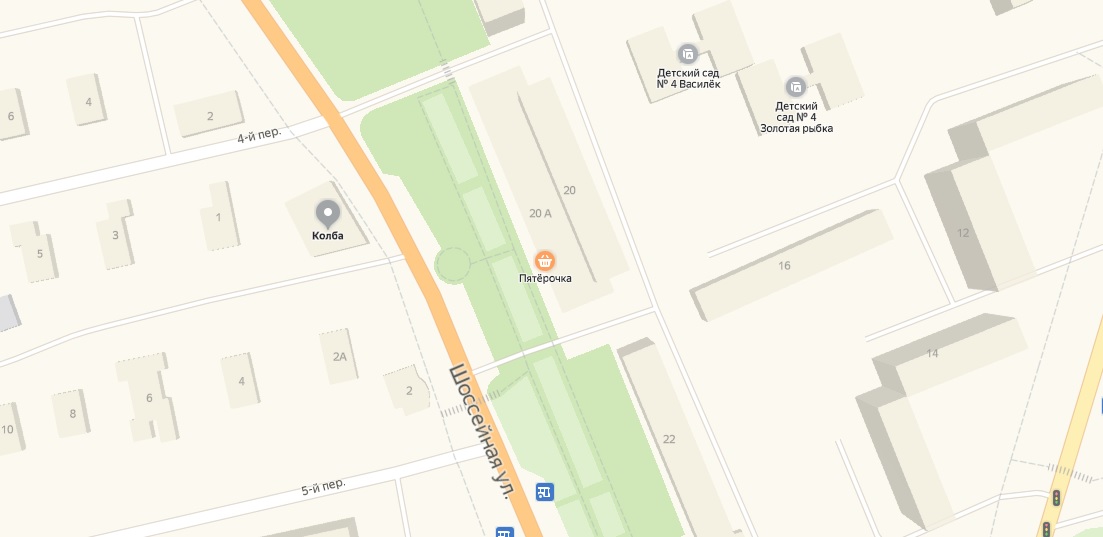 